Name: ________________________________________________________ 		Period __________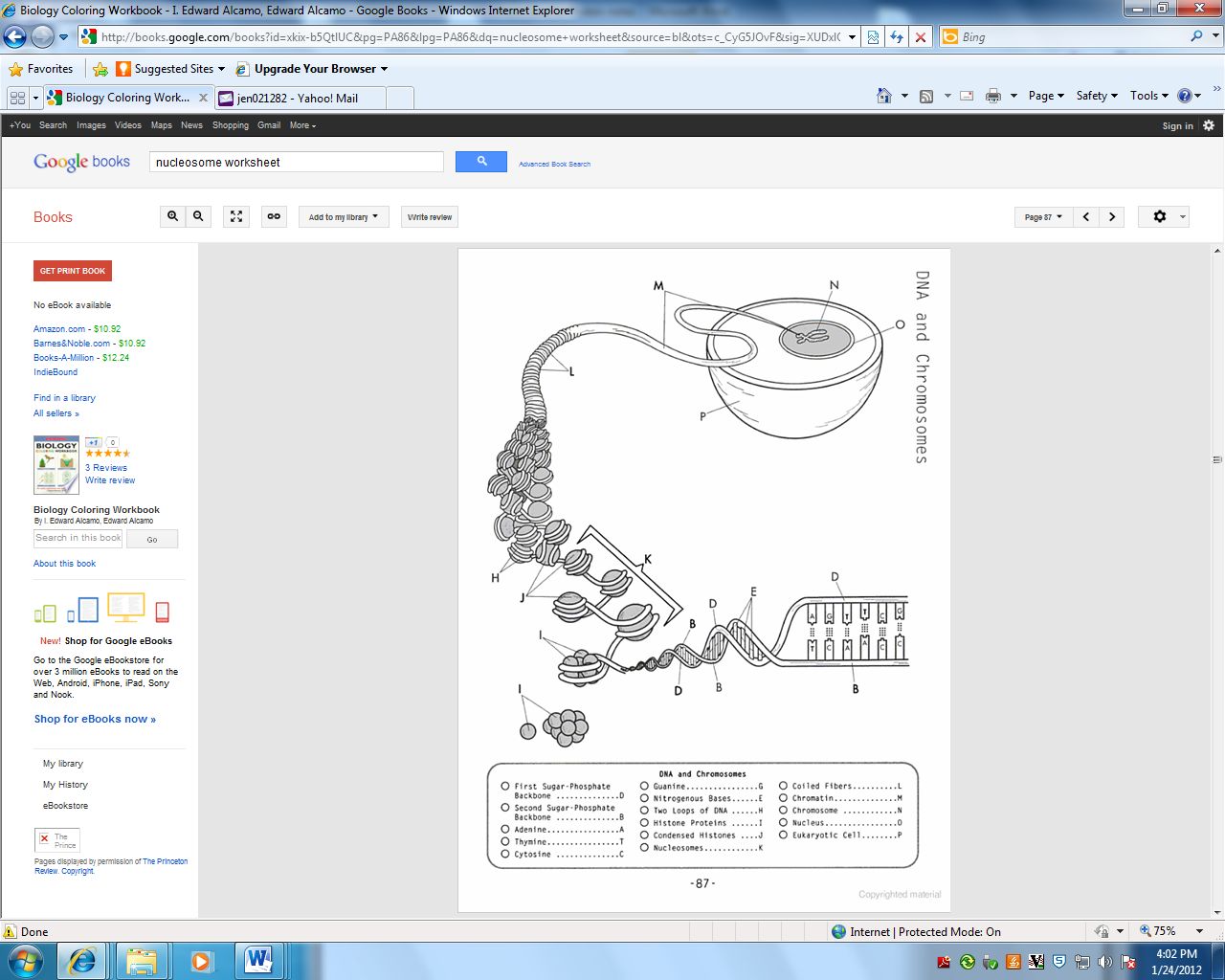 